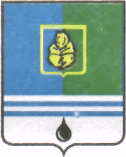 ПОСТАНОВЛЕНИЕАДМИНИСТРАЦИИ  ГОРОДА  КОГАЛЫМАХанты-Мансийского автономного округа - ЮгрыО внесении изменения в постановлениеАдминистрации города Когалымаот 28.07.2011 №1904В соответствии с постановлением Администрации города Когалыма от 11.01.2017 №14 «О сносе многоквартирного дома №32 по улице Мостовая в городе Когалыме», на основании заключений межведомственной комиссии об оценке соответствия жилого помещения требованиям, установленным в Положении о признании помещения жилым помещением, жилого помещения непригодным для проживания и многоквартирного дома аварийным и подлежащим сносу или реконструкции от 10.01.2011 №1, №2, с целью корректировки Списка жилых домов города Когалыма, признанных непригодными, аварийными и подлежащими сносу:1. В постановление Администрации города Когалыма от 28.07.2011 №1904 «Об утверждении Списка жилых домов города Когалыма, признанных непригодными, аварийными и подлежащими сносу» (далее - постановление) внести следующее изменение: 1.1 приложение к постановлению изложить в редакции согласно приложению к настоящему постановлению.2. Постановление Администрации города Когалыма от 20.12.2016 №3167 «О внесении изменения в постановление Администрации города Когалыма от 28.07.2011 №1904» признать утратившим силу.Опубликовать настоящее постановление и приложение к нему в газете «Когалымский вестник» и разместить на официальном сайте Администрации города Когалыма в информационно-телекоммуникационной сети «Интернет» (www.admkogalym.ru). 4. Контроль за выполнением постановления оставляю за собой.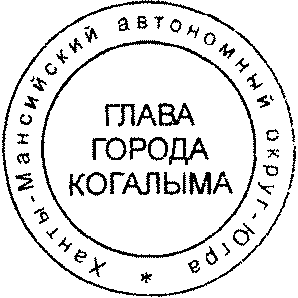 Глава города Когалыма						Н.Н.ПальчиковПриложениек постановлению Администрациигорода Когалымаот 27.01.2017 №159Список жилых домов города Когалыма,признанных непригодными, аварийными и подлежащими сносу___________________________От  «27»января2017г. № 159№                        п/пНазвание улицыНомер  домаТип стенГод ввода в эксплуатациюКол-во  этажейОбщая площадь, кв.м.Кол-во квартирЗаключение межведомственной комиссииПримечание123456789101Фестивальная4дерев19872900,6016№2 от 10.01.2017По мере строительства жилья в городе Когалыме в рамках государственной программы Ханты-Мансийского автономного округа-Югры «Обеспечение доступным и комфортным жильем жителей                 Ханты-Мансийского автономного            округа - Югры в 2016-2020 годах», утверждённой постановлением Правительства ХМАО-Югры от 09.10.2013 №408-п.2Олимпийская1Адерев19852718,3012№55 от 30.09.2016По мере строительства жилья в городе Когалыме в рамках государственной программы Ханты-Мансийского автономного округа-Югры «Обеспечение доступным и комфортным жильем жителей                 Ханты-Мансийского автономного            округа - Югры в 2016-2020 годах», утверждённой постановлением Правительства ХМАО-Югры от 09.10.2013 №408-п.3Фестивальная8дерев19862898,1016№3-01 от 8.06.2012По мере строительства жилья в городе Когалыме в рамках государственной программы Ханты-Мансийского автономного округа-Югры «Обеспечение доступным и комфортным жильем жителей                 Ханты-Мансийского автономного            округа - Югры в 2016-2020 годах», утверждённой постановлением Правительства ХМАО-Югры от 09.10.2013 №408-п.4Береговая26дерев19862896,5016№1 от 06.05.2013По мере строительства жилья в городе Когалыме в рамках государственной программы Ханты-Мансийского автономного округа-Югры «Обеспечение доступным и комфортным жильем жителей                 Ханты-Мансийского автономного            округа - Югры в 2016-2020 годах», утверждённой постановлением Правительства ХМАО-Югры от 09.10.2013 №408-п.5Фестивальная15дерев19852898,0516№6 от 23.09.2013По мере строительства жилья в городе Когалыме в рамках государственной программы Ханты-Мансийского автономного округа-Югры «Обеспечение доступным и комфортным жильем жителей                 Ханты-Мансийского автономного            округа - Югры в 2016-2020 годах», утверждённой постановлением Правительства ХМАО-Югры от 09.10.2013 №408-п.6Набережная35дерев19872906,9720№31 от 19.12.2013По мере строительства жилья в городе Когалыме в рамках государственной программы Ханты-Мансийского автономного округа-Югры «Обеспечение доступным и комфортным жильем жителей                 Ханты-Мансийского автономного            округа - Югры в 2016-2020 годах», утверждённой постановлением Правительства ХМАО-Югры от 09.10.2013 №408-п.7Набережная32дерев19872881,9016№30 от 16.12.2013По мере строительства жилья в городе Когалыме в рамках государственной программы Ханты-Мансийского автономного округа-Югры «Обеспечение доступным и комфортным жильем жителей                 Ханты-Мансийского автономного            округа - Югры в 2016-2020 годах», утверждённой постановлением Правительства ХМАО-Югры от 09.10.2013 №408-п.8Набережная55дерев19912896,1016№33 от 19.12.2013По мере строительства жилья в городе Когалыме в рамках государственной программы Ханты-Мансийского автономного округа-Югры «Обеспечение доступным и комфортным жильем жителей                 Ханты-Мансийского автономного            округа - Югры в 2016-2020 годах», утверждённой постановлением Правительства ХМАО-Югры от 09.10.2013 №408-п.9Набережная57дерев19912872,6016№34 от 19.12.2013По мере строительства жилья в городе Когалыме в рамках государственной программы Ханты-Мансийского автономного округа-Югры «Обеспечение доступным и комфортным жильем жителей                 Ханты-Мансийского автономного            округа - Югры в 2016-2020 годах», утверждённой постановлением Правительства ХМАО-Югры от 09.10.2013 №408-п.10Береговая3Адерев19852748,3012№12 от 06.12.2013По мере строительства жилья в городе Когалыме в рамках государственной программы Ханты-Мансийского автономного округа-Югры «Обеспечение доступным и комфортным жильем жителей                 Ханты-Мансийского автономного            округа - Югры в 2016-2020 годах», утверждённой постановлением Правительства ХМАО-Югры от 09.10.2013 №408-п.11Набережная53дерев19862896,7116№32 от 19.12.2013По мере строительства жилья в городе Когалыме в рамках государственной программы Ханты-Мансийского автономного округа-Югры «Обеспечение доступным и комфортным жильем жителей                 Ханты-Мансийского автономного            округа - Югры в 2016-2020 годах», утверждённой постановлением Правительства ХМАО-Югры от 09.10.2013 №408-п.12Набережная67дерев19892747,4012№35 от 19.12.2013По мере строительства жилья в городе Когалыме в рамках государственной программы Ханты-Мансийского автономного округа-Югры «Обеспечение доступным и комфортным жильем жителей                 Ханты-Мансийского автономного            округа - Югры в 2016-2020 годах», утверждённой постановлением Правительства ХМАО-Югры от 09.10.2013 №408-п.13Широкая30дерев19802404,208№41 от 23.12.2013По мере строительства жилья в городе Когалыме в рамках государственной программы Ханты-Мансийского автономного округа-Югры «Обеспечение доступным и комфортным жильем жителей                 Ханты-Мансийского автономного            округа - Югры в 2016-2020 годах», утверждённой постановлением Правительства ХМАО-Югры от 09.10.2013 №408-п.14Романтиков26дерев19902803,4020№40 от 23.12.2013По мере строительства жилья в городе Когалыме в рамках государственной программы Ханты-Мансийского автономного округа-Югры «Обеспечение доступным и комфортным жильем жителей                 Ханты-Мансийского автономного            округа - Югры в 2016-2020 годах», утверждённой постановлением Правительства ХМАО-Югры от 09.10.2013 №408-п.15Дорожников21дерев1980159,102№20 от 10.12.2013По мере строительства жилья в городе Когалыме в рамках государственной программы Ханты-Мансийского автономного округа-Югры «Обеспечение доступным и комфортным жильем жителей                 Ханты-Мансийского автономного            округа - Югры в 2016-2020 годах», утверждённой постановлением Правительства ХМАО-Югры от 09.10.2013 №408-п.16Энергетиков22Адерев1980170,002№47 от 27.12.2013По мере строительства жилья в городе Когалыме в рамках государственной программы Ханты-Мансийского автономного округа-Югры «Обеспечение доступным и комфортным жильем жителей                 Ханты-Мансийского автономного            округа - Югры в 2016-2020 годах», утверждённой постановлением Правительства ХМАО-Югры от 09.10.2013 №408-п.17Береговая 69дерев19882530,8012№16 от 06.12.2013По мере строительства жилья в городе Когалыме в рамках государственной программы Ханты-Мансийского автономного округа-Югры «Обеспечение доступным и комфортным жильем жителей                 Ханты-Мансийского автономного            округа - Югры в 2016-2020 годах», утверждённой постановлением Правительства ХМАО-Югры от 09.10.2013 №408-п.18Мостовая 28дерев19822109,302№28 от 16.12.2013По мере строительства жилья в городе Когалыме в рамках государственной программы Ханты-Мансийского автономного округа-Югры «Обеспечение доступным и комфортным жильем жителей                 Ханты-Мансийского автономного            округа - Югры в 2016-2020 годах», утверждённой постановлением Правительства ХМАО-Югры от 09.10.2013 №408-п.19Мостовая 51дерев1982293,603№29 от 16.12.2013По мере строительства жилья в городе Когалыме в рамках государственной программы Ханты-Мансийского автономного округа-Югры «Обеспечение доступным и комфортным жильем жителей                 Ханты-Мансийского автономного            округа - Югры в 2016-2020 годах», утверждённой постановлением Правительства ХМАО-Югры от 09.10.2013 №408-п.20Береговая 53дерев2882,0016№15 от 06.12.2013По мере строительства жилья в городе Когалыме в рамках государственной программы Ханты-Мансийского автономного округа-Югры «Обеспечение доступным и комфортным жильем жителей                 Ханты-Мансийского автономного            округа - Югры в 2016-2020 годах», утверждённой постановлением Правительства ХМАО-Югры от 09.10.2013 №408-п.21Береговая 255дерев19912764,5020№17 от 06.12.2013По мере строительства жилья в городе Когалыме в рамках государственной программы Ханты-Мансийского автономного округа-Югры «Обеспечение доступным и комфортным жильем жителей                 Ханты-Мансийского автономного            округа - Югры в 2016-2020 годах», утверждённой постановлением Правительства ХМАО-Югры от 09.10.2013 №408-п.22Набережная 155дерев19932888,3416№37 от 23.12.2013По мере строительства жилья в городе Когалыме в рамках государственной программы Ханты-Мансийского автономного округа-Югры «Обеспечение доступным и комфортным жильем жителей                 Ханты-Мансийского автономного            округа - Югры в 2016-2020 годах», утверждённой постановлением Правительства ХМАО-Югры от 09.10.2013 №408-п.23Нефтянников 64дерев19912975,1018№39 от 23.12.2013По мере строительства жилья в городе Когалыме в рамках государственной программы Ханты-Мансийского автономного округа-Югры «Обеспечение доступным и комфортным жильем жителей                 Ханты-Мансийского автономного            округа - Югры в 2016-2020 годах», утверждённой постановлением Правительства ХМАО-Югры от 09.10.2013 №408-п.24Дорожников13дерев19801250,605№18 от 10.12.2013По мере строительства жилья в городе Когалыме в рамках государственной программы Ханты-Мансийского автономного округа-Югры «Обеспечение доступным и комфортным жильем жителей                 Ханты-Мансийского автономного            округа - Югры в 2016-2020 годах», утверждённой постановлением Правительства ХМАО-Югры от 09.10.2013 №408-п.25Мостовая 12дерев1982286,302№25 от 16.12.2013По мере строительства жилья в городе Когалыме в рамках государственной программы Ханты-Мансийского автономного округа-Югры «Обеспечение доступным и комфортным жильем жителей                 Ханты-Мансийского автономного            округа - Югры в 2016-2020 годах», утверждённой постановлением Правительства ХМАО-Югры от 09.10.2013 №408-п.26Мостовая 16дерев19822109,001№26 от 16.12.2013По мере строительства жилья в городе Когалыме в рамках государственной программы Ханты-Мансийского автономного округа-Югры «Обеспечение доступным и комфортным жильем жителей                 Ханты-Мансийского автономного            округа - Югры в 2016-2020 годах», утверждённой постановлением Правительства ХМАО-Югры от 09.10.2013 №408-п.27Кирова 8дерев19892915,8016№21 от 10.12.2013По мере строительства жилья в городе Когалыме в рамках государственной программы Ханты-Мансийского автономного округа-Югры «Обеспечение доступным и комфортным жильем жителей                 Ханты-Мансийского автономного            округа - Югры в 2016-2020 годах», утверждённой постановлением Правительства ХМАО-Югры от 09.10.2013 №408-п.28Кирова 10дерев19852927,2016№22 от 10.12.2013По мере строительства жилья в городе Когалыме в рамках государственной программы Ханты-Мансийского автономного округа-Югры «Обеспечение доступным и комфортным жильем жителей                 Ханты-Мансийского автономного            округа - Югры в 2016-2020 годах», утверждённой постановлением Правительства ХМАО-Югры от 09.10.2013 №408-п.29Набережная 77дерев19892896,0016№36 от 19.12.2013По мере строительства жилья в городе Когалыме в рамках государственной программы Ханты-Мансийского автономного округа-Югры «Обеспечение доступным и комфортным жильем жителей                 Ханты-Мансийского автономного            округа - Югры в 2016-2020 годах», утверждённой постановлением Правительства ХМАО-Югры от 09.10.2013 №408-п.30Береговая 39дерев19892550,1023№14 от 06.12.2013По мере строительства жилья в городе Когалыме в рамках государственной программы Ханты-Мансийского автономного округа-Югры «Обеспечение доступным и комфортным жильем жителей                 Ханты-Мансийского автономного            округа - Югры в 2016-2020 годах», утверждённой постановлением Правительства ХМАО-Югры от 09.10.2013 №408-п.31Широкая 30Адерев19882776,6036№42 от 23.12.2013По мере строительства жилья в городе Когалыме в рамках государственной программы Ханты-Мансийского автономного округа-Югры «Обеспечение доступным и комфортным жильем жителей                 Ханты-Мансийского автономного            округа - Югры в 2016-2020 годах», утверждённой постановлением Правительства ХМАО-Югры от 09.10.2013 №408-п.32Механизаторов12дерев1980147,301№4 от 23.06.2014По мере строительства жилья в городе Когалыме в рамках государственной программы Ханты-Мансийского автономного округа-Югры «Обеспечение доступным и комфортным жильем жителей                 Ханты-Мансийского автономного            округа - Югры в 2016-2020 годах», утверждённой постановлением Правительства ХМАО-Югры от 09.10.2013 №408-п.33Романтиков4дерев19802483,2017№13 от 11.11.2014По мере строительства жилья в городе Когалыме в рамках государственной программы Ханты-Мансийского автономного округа-Югры «Обеспечение доступным и комфортным жильем жителей                 Ханты-Мансийского автономного            округа - Югры в 2016-2020 годах», утверждённой постановлением Правительства ХМАО-Югры от 09.10.2013 №408-п.34Романтиков6дерев19842527,4018№14 от 11.11.2014По мере строительства жилья в городе Когалыме в рамках государственной программы Ханты-Мансийского автономного округа-Югры «Обеспечение доступным и комфортным жильем жителей                 Ханты-Мансийского автономного            округа - Югры в 2016-2020 годах», утверждённой постановлением Правительства ХМАО-Югры от 09.10.2013 №408-п.35Парковая 61Адерев19862610,9127№16 от 11.11.2014По мере строительства жилья в городе Когалыме в рамках государственной программы Ханты-Мансийского автономного округа-Югры «Обеспечение доступным и комфортным жильем жителей                 Ханты-Мансийского автономного            округа - Югры в 2016-2020 годах», утверждённой постановлением Правительства ХМАО-Югры от 09.10.2013 №408-п.36Набережная 85дерев19892577,8024№18 от 11.11.2014По мере строительства жилья в городе Когалыме в рамках государственной программы Ханты-Мансийского автономного округа-Югры «Обеспечение доступным и комфортным жильем жителей                 Ханты-Мансийского автономного            округа - Югры в 2016-2020 годах», утверждённой постановлением Правительства ХМАО-Югры от 09.10.2013 №408-п.37Автомобилистов  8дерев19821183,905№19 от 11.11.2014По мере строительства жилья в городе Когалыме в рамках государственной программы Ханты-Мансийского автономного округа-Югры «Обеспечение доступным и комфортным жильем жителей                 Ханты-Мансийского автономного            округа - Югры в 2016-2020 годах», утверждённой постановлением Правительства ХМАО-Югры от 09.10.2013 №408-п.38Береговая 71дерев19882714,9012№20 от 11.11.2014По мере строительства жилья в городе Когалыме в рамках государственной программы Ханты-Мансийского автономного округа-Югры «Обеспечение доступным и комфортным жильем жителей                 Ханты-Мансийского автономного            округа - Югры в 2016-2020 годах», утверждённой постановлением Правительства ХМАО-Югры от 09.10.2013 №408-п.39Дорожников  19дерев19801199,204№22 от 28.11.2013По мере строительства жилья в городе Когалыме в рамках государственной программы Ханты-Мансийского автономного округа-Югры «Обеспечение доступным и комфортным жильем жителей                 Ханты-Мансийского автономного            округа - Югры в 2016-2020 годах», утверждённой постановлением Правительства ХМАО-Югры от 09.10.2013 №408-п.40Береговая 15/1дерев19932799,8016№24 от 15.12.2014По мере строительства жилья в городе Когалыме в рамках государственной программы Ханты-Мансийского автономного округа-Югры «Обеспечение доступным и комфортным жильем жителей                 Ханты-Мансийского автономного            округа - Югры в 2016-2020 годах», утверждённой постановлением Правительства ХМАО-Югры от 09.10.2013 №408-п.41Автомобилистов  7дерев19821188,904№16 от 08.07.2015По мере строительства жилья в городе Когалыме в рамках государственной программы Ханты-Мансийского автономного округа-Югры «Обеспечение доступным и комфортным жильем жителей                 Ханты-Мансийского автономного            округа - Югры в 2016-2020 годах», утверждённой постановлением Правительства ХМАО-Югры от 09.10.2013 №408-п.42Автомобилистов 4дерев1982147,301№14 от 08.07.2015По мере строительства жилья в городе Когалыме в рамках государственной программы Ханты-Мансийского автономного округа-Югры «Обеспечение доступным и комфортным жильем жителей                 Ханты-Мансийского автономного            округа - Югры в 2016-2020 годах», утверждённой постановлением Правительства ХМАО-Югры от 09.10.2013 №408-п.43Дорожников  4Адерев1980188,063№19 от 08.07.2015По мере строительства жилья в городе Когалыме в рамках государственной программы Ханты-Мансийского автономного округа-Югры «Обеспечение доступным и комфортным жильем жителей                 Ханты-Мансийского автономного            округа - Югры в 2016-2020 годах», утверждённой постановлением Правительства ХМАО-Югры от 09.10.2013 №408-п.44Энергетиков  22дерев1980170,002№27 от 08.07.2015По мере строительства жилья в городе Когалыме в рамках государственной программы Ханты-Мансийского автономного округа-Югры «Обеспечение доступным и комфортным жильем жителей                 Ханты-Мансийского автономного            округа - Югры в 2016-2020 годах», утверждённой постановлением Правительства ХМАО-Югры от 09.10.2013 №408-п.45Мостовая 54дерев1986133,401№22 от 08.07.2015По мере строительства жилья в городе Когалыме в рамках государственной программы Ханты-Мансийского автономного округа-Югры «Обеспечение доступным и комфортным жильем жителей                 Ханты-Мансийского автономного            округа - Югры в 2016-2020 годах», утверждённой постановлением Правительства ХМАО-Югры от 09.10.2013 №408-п.46Буровиков 63дерев19932772,6212№18 от 08.07.2015По мере строительства жилья в городе Когалыме в рамках государственной программы Ханты-Мансийского автономного округа-Югры «Обеспечение доступным и комфортным жильем жителей                 Ханты-Мансийского автономного            округа - Югры в 2016-2020 годах», утверждённой постановлением Правительства ХМАО-Югры от 09.10.2013 №408-п.47Автомобилистов  6дерев19821197,904№15 от 08.07.2015По мере строительства жилья в городе Когалыме в рамках государственной программы Ханты-Мансийского автономного округа-Югры «Обеспечение доступным и комфортным жильем жителей                 Ханты-Мансийского автономного            округа - Югры в 2016-2020 годах», утверждённой постановлением Правительства ХМАО-Югры от 09.10.2013 №408-п.48Дорожников  18дерев19801189,301№20 от 08.07.2015По мере строительства жилья в городе Когалыме в рамках государственной программы Ханты-Мансийского автономного округа-Югры «Обеспечение доступным и комфортным жильем жителей                 Ханты-Мансийского автономного            округа - Югры в 2016-2020 годах», утверждённой постановлением Правительства ХМАО-Югры от 09.10.2013 №408-п.49Береговая 14дерев19902896,6016№17 от 08.07.2015По мере строительства жилья в городе Когалыме в рамках государственной программы Ханты-Мансийского автономного округа-Югры «Обеспечение доступным и комфортным жильем жителей                 Ханты-Мансийского автономного            округа - Югры в 2016-2020 годах», утверждённой постановлением Правительства ХМАО-Югры от 09.10.2013 №408-п.50Широкая 5Адерев19842695,4038№25 от 08.07.2015По мере строительства жилья в городе Когалыме в рамках государственной программы Ханты-Мансийского автономного округа-Югры «Обеспечение доступным и комфортным жильем жителей                 Ханты-Мансийского автономного            округа - Югры в 2016-2020 годах», утверждённой постановлением Правительства ХМАО-Югры от 09.10.2013 №408-п.51Фестивальная12дерев19872519,708№26 от 08.07.2015По мере строительства жилья в городе Когалыме в рамках государственной программы Ханты-Мансийского автономного округа-Югры «Обеспечение доступным и комфортным жильем жителей                 Ханты-Мансийского автономного            округа - Югры в 2016-2020 годах», утверждённой постановлением Правительства ХМАО-Югры от 09.10.2013 №408-п.52Рижская19дерев1981192,802№24 от 08.07.2015По мере строительства жилья в городе Когалыме в рамках государственной программы Ханты-Мансийского автономного округа-Югры «Обеспечение доступным и комфортным жильем жителей                 Ханты-Мансийского автономного            округа - Югры в 2016-2020 годах», утверждённой постановлением Правительства ХМАО-Югры от 09.10.2013 №408-п.53Кирова1Гдерев1983175,202№21 от 08.07.2015По мере строительства жилья в городе Когалыме в рамках государственной программы Ханты-Мансийского автономного округа-Югры «Обеспечение доступным и комфортным жильем жителей                 Ханты-Мансийского автономного            округа - Югры в 2016-2020 годах», утверждённой постановлением Правительства ХМАО-Югры от 09.10.2013 №408-п.54Парковая 61Бдерев19862579,8022№32 от 01.02.2016По мере строительства жилья в городе Когалыме в рамках государственной программы Ханты-Мансийского автономного округа-Югры «Обеспечение доступным и комфортным жильем жителей                 Ханты-Мансийского автономного            округа - Югры в 2016-2020 годах», утверждённой постановлением Правительства ХМАО-Югры от 09.10.2013 №408-п.55Кирова 7дерев19892571,7016№42 от 27.05.2016По мере строительства жилья в городе Когалыме в рамках государственной программы Ханты-Мансийского автономного округа-Югры «Обеспечение доступным и комфортным жильем жителей                 Ханты-Мансийского автономного            округа - Югры в 2016-2020 годах», утверждённой постановлением Правительства ХМАО-Югры от 09.10.2013 №408-п.56Береговая 3дерев19912968,9918№43 от 27.05.2016По мере строительства жилья в городе Когалыме в рамках государственной программы Ханты-Мансийского автономного округа-Югры «Обеспечение доступным и комфортным жильем жителей                 Ханты-Мансийского автономного            округа - Югры в 2016-2020 годах», утверждённой постановлением Правительства ХМАО-Югры от 09.10.2013 №408-п.57Набережная  3Бдерев19852650,6033№41 от 27.05.2016По мере строительства жилья в городе Когалыме в рамках государственной программы Ханты-Мансийского автономного округа-Югры «Обеспечение доступным и комфортным жильем жителей                 Ханты-Мансийского автономного            округа - Югры в 2016-2020 годах», утверждённой постановлением Правительства ХМАО-Югры от 09.10.2013 №408-п.58Широкая 3Адерев19842425,8015№46 от 11.07.2016По мере строительства жилья в городе Когалыме в рамках государственной программы Ханты-Мансийского автономного округа-Югры «Обеспечение доступным и комфортным жильем жителей                 Ханты-Мансийского автономного            округа - Югры в 2016-2020 годах», утверждённой постановлением Правительства ХМАО-Югры от 09.10.2013 №408-п.59Береговая 7дерев19902571,7026№47 от 11.07.2016По мере строительства жилья в городе Когалыме в рамках государственной программы Ханты-Мансийского автономного округа-Югры «Обеспечение доступным и комфортным жильем жителей                 Ханты-Мансийского автономного            округа - Югры в 2016-2020 годах», утверждённой постановлением Правительства ХМАО-Югры от 09.10.2013 №408-п.60Фестивальная1дерев19862895,1016№48 от 11.07.2016По мере строительства жилья в городе Когалыме в рамках государственной программы Ханты-Мансийского автономного округа-Югры «Обеспечение доступным и комфортным жильем жителей                 Ханты-Мансийского автономного            округа - Югры в 2016-2020 годах», утверждённой постановлением Правительства ХМАО-Югры от 09.10.2013 №408-п.61Мостовая 10дерев1982294,103№49 от 11.07.2016По мере строительства жилья в городе Когалыме в рамках государственной программы Ханты-Мансийского автономного округа-Югры «Обеспечение доступным и комфортным жильем жителей                 Ханты-Мансийского автономного            округа - Югры в 2016-2020 годах», утверждённой постановлением Правительства ХМАО-Югры от 09.10.2013 №408-п.62Буровиков 61дерев19912747,9912№50 от 14.09.2016По мере строительства жилья в городе Когалыме в рамках государственной программы Ханты-Мансийского автономного округа-Югры «Обеспечение доступным и комфортным жильем жителей                 Ханты-Мансийского автономного            округа - Югры в 2016-2020 годах», утверждённой постановлением Правительства ХМАО-Югры от 09.10.2013 №408-п.63Мостовая 40дерев1982298,503№51 от 14.09.2016По мере строительства жилья в городе Когалыме в рамках государственной программы Ханты-Мансийского автономного округа-Югры «Обеспечение доступным и комфортным жильем жителей                 Ханты-Мансийского автономного            округа - Югры в 2016-2020 годах», утверждённой постановлением Правительства ХМАО-Югры от 09.10.2013 №408-п.64Фестивальная14дерев19862441,509№52 от 14.09.2016По мере строительства жилья в городе Когалыме в рамках государственной программы Ханты-Мансийского автономного округа-Югры «Обеспечение доступным и комфортным жильем жителей                 Ханты-Мансийского автономного            округа - Югры в 2016-2020 годах», утверждённой постановлением Правительства ХМАО-Югры от 09.10.2013 №408-п.65Набережная253дерев19872742,0018№54 от 30.09.2016По мере строительства жилья в городе Когалыме в рамках государственной программы Ханты-Мансийского автономного округа-Югры «Обеспечение доступным и комфортным жильем жителей                 Ханты-Мансийского автономного            округа - Югры в 2016-2020 годах», утверждённой постановлением Правительства ХМАО-Югры от 09.10.2013 №408-п.66Вильнюсская 36дерев19861114,001№56 от 01.11.2016По мере строительства жилья в городе Когалыме в рамках государственной программы Ханты-Мансийского автономного округа-Югры «Обеспечение доступным и комфортным жильем жителей                 Ханты-Мансийского автономного            округа - Югры в 2016-2020 годах», утверждённой постановлением Правительства ХМАО-Югры от 09.10.2013 №408-п.67Автомобилистов  3дерев19821109,102№57 от 11.11.2016По мере строительства жилья в городе Когалыме в рамках государственной программы Ханты-Мансийского автономного округа-Югры «Обеспечение доступным и комфортным жильем жителей                 Ханты-Мансийского автономного            округа - Югры в 2016-2020 годах», утверждённой постановлением Правительства ХМАО-Югры от 09.10.2013 №408-п.68Набережная 27дерев19882905,2016№58 от 11.11.2016По мере строительства жилья в городе Когалыме в рамках государственной программы Ханты-Мансийского автономного округа-Югры «Обеспечение доступным и комфортным жильем жителей                 Ханты-Мансийского автономного            округа - Югры в 2016-2020 годах», утверждённой постановлением Правительства ХМАО-Югры от 09.10.2013 №408-п.69Фестивальная11дерев19852913,3016№59 от 09.12.2016По мере строительства жилья в городе Когалыме в рамках государственной программы Ханты-Мансийского автономного округа-Югры «Обеспечение доступным и комфортным жильем жителей                 Ханты-Мансийского автономного            округа - Югры в 2016-2020 годах», утверждённой постановлением Правительства ХМАО-Югры от 09.10.2013 №408-п.70Фестивальная6дерев19882889,3016№60 от 09.12.2016По мере строительства жилья в городе Когалыме в рамках государственной программы Ханты-Мансийского автономного округа-Югры «Обеспечение доступным и комфортным жильем жителей                 Ханты-Мансийского автономного            округа - Югры в 2016-2020 годах», утверждённой постановлением Правительства ХМАО-Югры от 09.10.2013 №408-п.71Фестивальная2дерев19862912,2016№1 от 10.01.2017По мере строительства жилья в городе Когалыме в рамках государственной программы Ханты-Мансийского автономного округа-Югры «Обеспечение доступным и комфортным жильем жителей                 Ханты-Мансийского автономного            округа - Югры в 2016-2020 годах», утверждённой постановлением Правительства ХМАО-Югры от 09.10.2013 №408-п.72Спортивная  24дерев1156,005№15 от 20.07.2006По мере строительства жилья в городе Когалыме в рамках государственной программы Ханты-Мансийского автономного округа-Югры «Обеспечение доступным и комфортным жильем жителей                 Ханты-Мансийского автономного            округа - Югры в 2016-2020 годах», утверждённой постановлением Правительства ХМАО-Югры от 09.10.2013 №408-п.73Мостовая 21дерев19822102,002№92 от 28.12.2006По мере строительства жилья в городе Когалыме в рамках государственной программы Ханты-Мансийского автономного округа-Югры «Обеспечение доступным и комфортным жильем жителей                 Ханты-Мансийского автономного            округа - Югры в 2016-2020 годах», утверждённой постановлением Правительства ХМАО-Югры от 09.10.2013 №408-п.74Мостовая 31дерев19822119,702№94 от 28.12.2006По мере строительства жилья в городе Когалыме в рамках государственной программы Ханты-Мансийского автономного округа-Югры «Обеспечение доступным и комфортным жильем жителей                 Ханты-Мансийского автономного            округа - Югры в 2016-2020 годах», утверждённой постановлением Правительства ХМАО-Югры от 09.10.2013 №408-п.75Автомобилистов  1дерев19821189,202№3 от 28.12.2006По мере строительства жилья в городе Когалыме в рамках государственной программы Ханты-Мансийского автономного округа-Югры «Обеспечение доступным и комфортным жильем жителей                 Ханты-Мансийского автономного            округа - Югры в 2016-2020 годах», утверждённой постановлением Правительства ХМАО-Югры от 09.10.2013 №408-п.76Автомобилистов  9дерев19821176,904№21 от 28.12.2006По мере строительства жилья в городе Когалыме в рамках государственной программы Ханты-Мансийского автономного округа-Югры «Обеспечение доступным и комфортным жильем жителей                 Ханты-Мансийского автономного            округа - Югры в 2016-2020 годах», утверждённой постановлением Правительства ХМАО-Югры от 09.10.2013 №408-п.77Механизаторов  1дерев1980147,301№28 от 28.12.2006По мере строительства жилья в городе Когалыме в рамках государственной программы Ханты-Мансийского автономного округа-Югры «Обеспечение доступным и комфортным жильем жителей                 Ханты-Мансийского автономного            округа - Югры в 2016-2020 годах», утверждённой постановлением Правительства ХМАО-Югры от 09.10.2013 №408-п.78Механизаторов 2дерев1980147,301№29 от 28.12.2006По мере строительства жилья в городе Когалыме в рамках государственной программы Ханты-Мансийского автономного округа-Югры «Обеспечение доступным и комфортным жильем жителей                 Ханты-Мансийского автономного            округа - Югры в 2016-2020 годах», утверждённой постановлением Правительства ХМАО-Югры от 09.10.2013 №408-п.79Механизаторов  2Адерев1980167,002№44 от 28.12.2006По мере строительства жилья в городе Когалыме в рамках государственной программы Ханты-Мансийского автономного округа-Югры «Обеспечение доступным и комфортным жильем жителей                 Ханты-Мансийского автономного            округа - Югры в 2016-2020 годах», утверждённой постановлением Правительства ХМАО-Югры от 09.10.2013 №408-п.80Механизаторов  16дерев1980169,301№37 от 28.12.2006По мере строительства жилья в городе Когалыме в рамках государственной программы Ханты-Мансийского автономного округа-Югры «Обеспечение доступным и комфортным жильем жителей                 Ханты-Мансийского автономного            округа - Югры в 2016-2020 годах», утверждённой постановлением Правительства ХМАО-Югры от 09.10.2013 №408-п.81Спортивная  22дерев1149,904№14 от 20.07.2006По мере строительства жилья в городе Когалыме в рамках государственной программы Ханты-Мансийского автономного округа-Югры «Обеспечение доступным и комфортным жильем жителей                 Ханты-Мансийского автономного            округа - Югры в 2016-2020 годах», утверждённой постановлением Правительства ХМАО-Югры от 09.10.2013 №408-п.82Энергетиков  3дерев1980147,301№53 от 28.12.2006По мере строительства жилья в городе Когалыме в рамках государственной программы Ханты-Мансийского автономного округа-Югры «Обеспечение доступным и комфортным жильем жителей                 Ханты-Мансийского автономного            округа - Югры в 2016-2020 годах», утверждённой постановлением Правительства ХМАО-Югры от 09.10.2013 №408-п.83Энергетиков  6дерев19801163,603№26 от 28.12.2006По мере строительства жилья в городе Когалыме в рамках государственной программы Ханты-Мансийского автономного округа-Югры «Обеспечение доступным и комфортным жильем жителей                 Ханты-Мансийского автономного            округа - Югры в 2016-2020 годах», утверждённой постановлением Правительства ХМАО-Югры от 09.10.2013 №408-п.84Энергетиков 15дерев1980163,601№25 от 28.12.2006По мере строительства жилья в городе Когалыме в рамках государственной программы Ханты-Мансийского автономного округа-Югры «Обеспечение доступным и комфортным жильем жителей                 Ханты-Мансийского автономного            округа - Югры в 2016-2020 годах», утверждённой постановлением Правительства ХМАО-Югры от 09.10.2013 №408-п.85Энергетиков  17дерев1980163,301№74 от 28.12.2006По мере строительства жилья в городе Когалыме в рамках государственной программы Ханты-Мансийского автономного округа-Югры «Обеспечение доступным и комфортным жильем жителей                 Ханты-Мансийского автономного            округа - Югры в 2016-2020 годах», утверждённой постановлением Правительства ХМАО-Югры от 09.10.2013 №408-п.86Мостовая 24дерев1983190,103№104 от 8.12.2006По мере строительства жилья в городе Когалыме в рамках государственной программы Ханты-Мансийского автономного округа-Югры «Обеспечение доступным и комфортным жильем жителей                 Ханты-Мансийского автономного            округа - Югры в 2016-2020 годах», утверждённой постановлением Правительства ХМАО-Югры от 09.10.2013 №408-п.87Мостовая 29дерев1983166,403№79 от 28.12.2006По мере строительства жилья в городе Когалыме в рамках государственной программы Ханты-Мансийского автономного округа-Югры «Обеспечение доступным и комфортным жильем жителей                 Ханты-Мансийского автономного            округа - Югры в 2016-2020 годах», утверждённой постановлением Правительства ХМАО-Югры от 09.10.2013 №408-п.88Мостовая 22дерев1982296,802№80 от 28.12.2006По мере строительства жилья в городе Когалыме в рамках государственной программы Ханты-Мансийского автономного округа-Югры «Обеспечение доступным и комфортным жильем жителей                 Ханты-Мансийского автономного            округа - Югры в 2016-2020 годах», утверждённой постановлением Правительства ХМАО-Югры от 09.10.2013 №408-п.89Мостовая 4дерев1982293,403№6 от 08.12.2006По мере строительства жилья в городе Когалыме в рамках государственной программы Ханты-Мансийского автономного округа-Югры «Обеспечение доступным и комфортным жильем жителей                 Ханты-Мансийского автономного            округа - Югры в 2016-2020 годах», утверждённой постановлением Правительства ХМАО-Югры от 09.10.2013 №408-п.90Мостовая 5дерев1982294,943№24 от 11.09.2006По мере строительства жилья в городе Когалыме в рамках государственной программы Ханты-Мансийского автономного округа-Югры «Обеспечение доступным и комфортным жильем жителей                 Ханты-Мансийского автономного            округа - Югры в 2016-2020 годах», утверждённой постановлением Правительства ХМАО-Югры от 09.10.2013 №408-п.91Мостовая 6дерев1982265,501№25 от 11.09.2006По мере строительства жилья в городе Когалыме в рамках государственной программы Ханты-Мансийского автономного округа-Югры «Обеспечение доступным и комфортным жильем жителей                 Ханты-Мансийского автономного            округа - Югры в 2016-2020 годах», утверждённой постановлением Правительства ХМАО-Югры от 09.10.2013 №408-п.92Мостовая 7дерев1982270,502№27 от 11.09.2006По мере строительства жилья в городе Когалыме в рамках государственной программы Ханты-Мансийского автономного округа-Югры «Обеспечение доступным и комфортным жильем жителей                 Ханты-Мансийского автономного            округа - Югры в 2016-2020 годах», утверждённой постановлением Правительства ХМАО-Югры от 09.10.2013 №408-п.93Мостовая 8дерев1982295,602№6 от 11.09.2006По мере строительства жилья в городе Когалыме в рамках государственной программы Ханты-Мансийского автономного округа-Югры «Обеспечение доступным и комфортным жильем жителей                 Ханты-Мансийского автономного            округа - Югры в 2016-2020 годах», утверждённой постановлением Правительства ХМАО-Югры от 09.10.2013 №408-п.94Мостовая 9дерев1982294,503№28 от 11.09.2006По мере строительства жилья в городе Когалыме в рамках государственной программы Ханты-Мансийского автономного округа-Югры «Обеспечение доступным и комфортным жильем жителей                 Ханты-Мансийского автономного            округа - Югры в 2016-2020 годах», утверждённой постановлением Правительства ХМАО-Югры от 09.10.2013 №408-п.95Мостовая 13дерев19822120,002№35 от 11.09.2006По мере строительства жилья в городе Когалыме в рамках государственной программы Ханты-Мансийского автономного округа-Югры «Обеспечение доступным и комфортным жильем жителей                 Ханты-Мансийского автономного            округа - Югры в 2016-2020 годах», утверждённой постановлением Правительства ХМАО-Югры от 09.10.2013 №408-п.96Мостовая 15дерев1982294,403№26 от 11.09.2006По мере строительства жилья в городе Когалыме в рамках государственной программы Ханты-Мансийского автономного округа-Югры «Обеспечение доступным и комфортным жильем жителей                 Ханты-Мансийского автономного            округа - Югры в 2016-2020 годах», утверждённой постановлением Правительства ХМАО-Югры от 09.10.2013 №408-п.97Мостовая 20дерев19822100,303№95 от 28.12.2006По мере строительства жилья в городе Когалыме в рамках государственной программы Ханты-Мансийского автономного округа-Югры «Обеспечение доступным и комфортным жильем жителей                 Ханты-Мансийского автономного            округа - Югры в 2016-2020 годах», утверждённой постановлением Правительства ХМАО-Югры от 09.10.2013 №408-п.98Мостовая 27дерев19822116,602№82 от 28.12.2006По мере строительства жилья в городе Когалыме в рамках государственной программы Ханты-Мансийского автономного округа-Югры «Обеспечение доступным и комфортным жильем жителей                 Ханты-Мансийского автономного            округа - Югры в 2016-2020 годах», утверждённой постановлением Правительства ХМАО-Югры от 09.10.2013 №408-п.99Мостовая 36дерев1982285,103№102 от 8.12.2006По мере строительства жилья в городе Когалыме в рамках государственной программы Ханты-Мансийского автономного округа-Югры «Обеспечение доступным и комфортным жильем жителей                 Ханты-Мансийского автономного            округа - Югры в 2016-2020 годах», утверждённой постановлением Правительства ХМАО-Югры от 09.10.2013 №408-п.100Мостовая 37дерев19822117,502№103 от 8.12.2006По мере строительства жилья в городе Когалыме в рамках государственной программы Ханты-Мансийского автономного округа-Югры «Обеспечение доступным и комфортным жильем жителей                 Ханты-Мансийского автономного            округа - Югры в 2016-2020 годах», утверждённой постановлением Правительства ХМАО-Югры от 09.10.2013 №408-п.101Мостовая 38дерев1982295,203№101 от 8.12.2006По мере строительства жилья в городе Когалыме в рамках государственной программы Ханты-Мансийского автономного округа-Югры «Обеспечение доступным и комфортным жильем жителей                 Ханты-Мансийского автономного            округа - Югры в 2016-2020 годах», утверждённой постановлением Правительства ХМАО-Югры от 09.10.2013 №408-п.102Мостовая 39дерев1983269,202№99 от 28.12.2006По мере строительства жилья в городе Когалыме в рамках государственной программы Ханты-Мансийского автономного округа-Югры «Обеспечение доступным и комфортным жильем жителей                 Ханты-Мансийского автономного            округа - Югры в 2016-2020 годах», утверждённой постановлением Правительства ХМАО-Югры от 09.10.2013 №408-п.103Мостовая 41дерев1982297,803№90 от 28.12.2006По мере строительства жилья в городе Когалыме в рамках государственной программы Ханты-Мансийского автономного округа-Югры «Обеспечение доступным и комфортным жильем жителей                 Ханты-Мансийского автономного            округа - Югры в 2016-2020 годах», утверждённой постановлением Правительства ХМАО-Югры от 09.10.2013 №408-п.104Мостовая44дерев19822302,307№88 от 28.12.2006По мере строительства жилья в городе Когалыме в рамках государственной программы Ханты-Мансийского автономного округа-Югры «Обеспечение доступным и комфортным жильем жителей                 Ханты-Мансийского автономного            округа - Югры в 2016-2020 годах», утверждённой постановлением Правительства ХМАО-Югры от 09.10.2013 №408-п.105Мостовая 50дерев19822108,502№112 от 8.12.2006По мере строительства жилья в городе Когалыме в рамках государственной программы Ханты-Мансийского автономного округа-Югры «Обеспечение доступным и комфортным жильем жителей                 Ханты-Мансийского автономного            округа - Югры в 2016-2020 годах», утверждённой постановлением Правительства ХМАО-Югры от 09.10.2013 №408-п.106Мостовая 55дерев19822108,002№107 от 8.12.2006По мере строительства жилья в городе Когалыме в рамках государственной программы Ханты-Мансийского автономного округа-Югры «Обеспечение доступным и комфортным жильем жителей                 Ханты-Мансийского автономного            округа - Югры в 2016-2020 годах», утверждённой постановлением Правительства ХМАО-Югры от 09.10.2013 №408-п.107Спортивная  21дерев1980147,301№76 от 28.12.2006По мере строительства жилья в городе Когалыме в рамках государственной программы Ханты-Мансийского автономного округа-Югры «Обеспечение доступным и комфортным жильем жителей                 Ханты-Мансийского автономного            округа - Югры в 2016-2020 годах», утверждённой постановлением Правительства ХМАО-Югры от 09.10.2013 №408-п.108Промысловая 11дерев19852916,6916№3 от 11.09.2006По мере строительства жилья в городе Когалыме в рамках государственной программы Ханты-Мансийского автономного округа-Югры «Обеспечение доступным и комфортным жильем жителей                 Ханты-Мансийского автономного            округа - Югры в 2016-2020 годах», утверждённой постановлением Правительства ХМАО-Югры от 09.10.2013 №408-п.109Мостовая 47дерев1982293,202№86 от 28.12.2006По мере строительства жилья в городе Когалыме в рамках государственной программы Ханты-Мансийского автономного округа-Югры «Обеспечение доступным и комфортным жильем жителей                 Ханты-Мансийского автономного            округа - Югры в 2016-2020 годах», утверждённой постановлением Правительства ХМАО-Югры от 09.10.2013 №408-п.110Энергетиков  21дерев1980180,001№52 от 28.12.2006По мере строительства жилья в городе Когалыме в рамках государственной программы Ханты-Мансийского автономного округа-Югры «Обеспечение доступным и комфортным жильем жителей                 Ханты-Мансийского автономного            округа - Югры в 2016-2020 годах», утверждённой постановлением Правительства ХМАО-Югры от 09.10.2013 №408-п.111Мостовая 17дерев19822110,504№5 от 11.09.2006По мере строительства жилья в городе Когалыме в рамках государственной программы Ханты-Мансийского автономного округа-Югры «Обеспечение доступным и комфортным жильем жителей                 Ханты-Мансийского автономного            округа - Югры в 2016-2020 годах», утверждённой постановлением Правительства ХМАО-Югры от 09.10.2013 №408-п.112Мостовая 18дерев19822103,602№4 от 11.09.2006По мере строительства жилья в городе Когалыме в рамках государственной программы Ханты-Мансийского автономного округа-Югры «Обеспечение доступным и комфортным жильем жителей                 Ханты-Мансийского автономного            округа - Югры в 2016-2020 годах», утверждённой постановлением Правительства ХМАО-Югры от 09.10.2013 №408-п.113Мостовая 19дерев19822106,503№97 от 28.12.2006По мере строительства жилья в городе Когалыме в рамках государственной программы Ханты-Мансийского автономного округа-Югры «Обеспечение доступным и комфортным жильем жителей                 Ханты-Мансийского автономного            округа - Югры в 2016-2020 годах», утверждённой постановлением Правительства ХМАО-Югры от 09.10.2013 №408-п.114Набережная 92дерев19892890,1016№13 от 11.09.2006По мере строительства жилья в городе Когалыме в рамках государственной программы Ханты-Мансийского автономного округа-Югры «Обеспечение доступным и комфортным жильем жителей                 Ханты-Мансийского автономного            округа - Югры в 2016-2020 годах», утверждённой постановлением Правительства ХМАО-Югры от 09.10.2013 №408-п.115Мостовая 33кап19882137,316№93 от 28.12.2006По мере строительства жилья в городе Когалыме в рамках государственной программы Ханты-Мансийского автономного округа-Югры «Обеспечение доступным и комфортным жильем жителей                 Ханты-Мансийского автономного            округа - Югры в 2016-2020 годах», утверждённой постановлением Правительства ХМАО-Югры от 09.10.2013 №408-п.116Мостовая 35кап19882114,204№100 от 8.12.2006По мере строительства жилья в городе Когалыме в рамках государственной программы Ханты-Мансийского автономного округа-Югры «Обеспечение доступным и комфортным жильем жителей                 Ханты-Мансийского автономного            округа - Югры в 2016-2020 годах», утверждённой постановлением Правительства ХМАО-Югры от 09.10.2013 №408-п.117Мостовая 34кап19883237,577№91 от 28.12.2006По мере строительства жилья в городе Когалыме в рамках государственной программы Ханты-Мансийского автономного округа-Югры «Обеспечение доступным и комфортным жильем жителей                 Ханты-Мансийского автономного            округа - Югры в 2016-2020 годах», утверждённой постановлением Правительства ХМАО-Югры от 09.10.2013 №408-п.118Вильнюсская 6дерев19831114,901№47 от 11.09.2006По мере строительства жилья в городе Когалыме в рамках государственной программы Ханты-Мансийского автономного округа-Югры «Обеспечение доступным и комфортным жильем жителей                 Ханты-Мансийского автономного            округа - Югры в 2016-2020 годах», утверждённой постановлением Правительства ХМАО-Югры от 09.10.2013 №408-п.119Вильнюсская 8дерев19831111,801№43 от 11.09.2006По мере строительства жилья в городе Когалыме в рамках государственной программы Ханты-Мансийского автономного округа-Югры «Обеспечение доступным и комфортным жильем жителей                 Ханты-Мансийского автономного            округа - Югры в 2016-2020 годах», утверждённой постановлением Правительства ХМАО-Югры от 09.10.2013 №408-п.120Вильнюсская 42дерев19871103,901№40 от 11.09.2006По мере строительства жилья в городе Когалыме в рамках государственной программы Ханты-Мансийского автономного округа-Югры «Обеспечение доступным и комфортным жильем жителей                 Ханты-Мансийского автономного            округа - Югры в 2016-2020 годах», утверждённой постановлением Правительства ХМАО-Югры от 09.10.2013 №408-п.121Фестивальная5дерев19872897,8016№8 от 07.12.2009По мере строительства жилья в городе Когалыме в рамках государственной программы Ханты-Мансийского автономного округа-Югры «Обеспечение доступным и комфортным жильем жителей                 Ханты-Мансийского автономного            округа - Югры в 2016-2020 годах», утверждённой постановлением Правительства ХМАО-Югры от 09.10.2013 №408-п.122Фестивальная10дерев19862890,9016№13 от 07.12.2009По мере строительства жилья в городе Когалыме в рамках государственной программы Ханты-Мансийского автономного округа-Югры «Обеспечение доступным и комфортным жильем жителей                 Ханты-Мансийского автономного            округа - Югры в 2016-2020 годах», утверждённой постановлением Правительства ХМАО-Югры от 09.10.2013 №408-п.123Фестивальная21дерев19862894,2016№22 от 07.12.2009По мере строительства жилья в городе Когалыме в рамках государственной программы Ханты-Мансийского автономного округа-Югры «Обеспечение доступным и комфортным жильем жителей                 Ханты-Мансийского автономного            округа - Югры в 2016-2020 годах», утверждённой постановлением Правительства ХМАО-Югры от 09.10.2013 №408-п.124Фестивальная23дерев19862917,6016№24 от 07.12.2009По мере строительства жилья в городе Когалыме в рамках государственной программы Ханты-Мансийского автономного округа-Югры «Обеспечение доступным и комфортным жильем жителей                 Ханты-Мансийского автономного            округа - Югры в 2016-2020 годах», утверждённой постановлением Правительства ХМАО-Югры от 09.10.2013 №408-п.125Спортивная26дерев19811144,0010№10 от 08.12.2006По мере строительства жилья в городе Когалыме в рамках государственной программы Ханты-Мансийского автономного округа-Югры «Обеспечение доступным и комфортным жильем жителей                 Ханты-Мансийского автономного            округа - Югры в 2016-2020 годах», утверждённой постановлением Правительства ХМАО-Югры от 09.10.2013 №408-п.126Мостовая 14дерев19822110,002№23 от 11.09.2006По мере строительства жилья в городе Когалыме в рамках государственной программы Ханты-Мансийского автономного округа-Югры «Обеспечение доступным и комфортным жильем жителей                 Ханты-Мансийского автономного            округа - Югры в 2016-2020 годах», утверждённой постановлением Правительства ХМАО-Югры от 09.10.2013 №408-п.127Парковая 61дерев19862656,6034№32 от 07.12.2009По мере строительства жилья в городе Когалыме в рамках государственной программы Ханты-Мансийского автономного округа-Югры «Обеспечение доступным и комфортным жильем жителей                 Ханты-Мансийского автономного            округа - Югры в 2016-2020 годах», утверждённой постановлением Правительства ХМАО-Югры от 09.10.2013 №408-п.128Набережная 37дерев19872746,4018№26 от 07.12.2009По мере строительства жилья в городе Когалыме в рамках государственной программы Ханты-Мансийского автономного округа-Югры «Обеспечение доступным и комфортным жильем жителей                 Ханты-Мансийского автономного            округа - Югры в 2016-2020 годах», утверждённой постановлением Правительства ХМАО-Югры от 09.10.2013 №408-п.129Набережная 73дерев19942752,5012№27 от 07.12.2009По мере строительства жилья в городе Когалыме в рамках государственной программы Ханты-Мансийского автономного округа-Югры «Обеспечение доступным и комфортным жильем жителей                 Ханты-Мансийского автономного            округа - Югры в 2016-2020 годах», утверждённой постановлением Правительства ХМАО-Югры от 09.10.2013 №408-п.130Фестивальная7дерев19882750,7012№10 от 07.12.2009По мере строительства жилья в городе Когалыме в рамках государственной программы Ханты-Мансийского автономного округа-Югры «Обеспечение доступным и комфортным жильем жителей                 Ханты-Мансийского автономного            округа - Югры в 2016-2020 годах», утверждённой постановлением Правительства ХМАО-Югры от 09.10.2013 №408-п.131Фестивальная9дерев19872505,208№12 от 07.12.2009По мере строительства жилья в городе Когалыме в рамках государственной программы Ханты-Мансийского автономного округа-Югры «Обеспечение доступным и комфортным жильем жителей                 Ханты-Мансийского автономного            округа - Югры в 2016-2020 годах», утверждённой постановлением Правительства ХМАО-Югры от 09.10.2013 №408-п.132Фестивальная18дерев19862446,908№35 от 07.12.2009По мере строительства жилья в городе Когалыме в рамках государственной программы Ханты-Мансийского автономного округа-Югры «Обеспечение доступным и комфортным жильем жителей                 Ханты-Мансийского автономного            округа - Югры в 2016-2020 годах», утверждённой постановлением Правительства ХМАО-Югры от 09.10.2013 №408-п.133Рижская2дерев1981193,201№25 от 23.07.2009По мере строительства жилья в городе Когалыме в рамках государственной программы Ханты-Мансийского автономного округа-Югры «Обеспечение доступным и комфортным жильем жителей                 Ханты-Мансийского автономного            округа - Югры в 2016-2020 годах», утверждённой постановлением Правительства ХМАО-Югры от 09.10.2013 №408-п.134Рижская3дерев1981178,601№26 от 23.07.2009По мере строительства жилья в городе Когалыме в рамках государственной программы Ханты-Мансийского автономного округа-Югры «Обеспечение доступным и комфортным жильем жителей                 Ханты-Мансийского автономного            округа - Югры в 2016-2020 годах», утверждённой постановлением Правительства ХМАО-Югры от 09.10.2013 №408-п.135Рижская6дерев1981196,402№29 от 23.07.2009По мере строительства жилья в городе Когалыме в рамках государственной программы Ханты-Мансийского автономного округа-Югры «Обеспечение доступным и комфортным жильем жителей                 Ханты-Мансийского автономного            округа - Югры в 2016-2020 годах», утверждённой постановлением Правительства ХМАО-Югры от 09.10.2013 №408-п.136Рижская7дерев1981195,502№30 от 23.07.2009По мере строительства жилья в городе Когалыме в рамках государственной программы Ханты-Мансийского автономного округа-Югры «Обеспечение доступным и комфортным жильем жителей                 Ханты-Мансийского автономного            округа - Югры в 2016-2020 годах», утверждённой постановлением Правительства ХМАО-Югры от 09.10.2013 №408-п.137Рижская8дерев1981179,202№31 от 23.07.2009По мере строительства жилья в городе Когалыме в рамках государственной программы Ханты-Мансийского автономного округа-Югры «Обеспечение доступным и комфортным жильем жителей                 Ханты-Мансийского автономного            округа - Югры в 2016-2020 годах», утверждённой постановлением Правительства ХМАО-Югры от 09.10.2013 №408-п.138Рижская9дерев1981184,102№24 от 23.07.2009По мере строительства жилья в городе Когалыме в рамках государственной программы Ханты-Мансийского автономного округа-Югры «Обеспечение доступным и комфортным жильем жителей                 Ханты-Мансийского автономного            округа - Югры в 2016-2020 годах», утверждённой постановлением Правительства ХМАО-Югры от 09.10.2013 №408-п.139Рижская10дерев1981177,702№23 от 23.07.2009По мере строительства жилья в городе Когалыме в рамках государственной программы Ханты-Мансийского автономного округа-Югры «Обеспечение доступным и комфортным жильем жителей                 Ханты-Мансийского автономного            округа - Югры в 2016-2020 годах», утверждённой постановлением Правительства ХМАО-Югры от 09.10.2013 №408-п.140Рижская12дерев1981178,102№33 от 23.07.2009По мере строительства жилья в городе Когалыме в рамках государственной программы Ханты-Мансийского автономного округа-Югры «Обеспечение доступным и комфортным жильем жителей                 Ханты-Мансийского автономного            округа - Югры в 2016-2020 годах», утверждённой постановлением Правительства ХМАО-Югры от 09.10.2013 №408-п.141Рижская15дерев1981175,701№35 от 23.07.2009По мере строительства жилья в городе Когалыме в рамках государственной программы Ханты-Мансийского автономного округа-Югры «Обеспечение доступным и комфортным жильем жителей                 Ханты-Мансийского автономного            округа - Югры в 2016-2020 годах», утверждённой постановлением Правительства ХМАО-Югры от 09.10.2013 №408-п.142Рижская16дерев1981178,902№36 от 23.07.2009По мере строительства жилья в городе Когалыме в рамках государственной программы Ханты-Мансийского автономного округа-Югры «Обеспечение доступным и комфортным жильем жителей                 Ханты-Мансийского автономного            округа - Югры в 2016-2020 годах», утверждённой постановлением Правительства ХМАО-Югры от 09.10.2013 №408-п.143Рижская17дерев1981180,702№37 от 23.07.2009По мере строительства жилья в городе Когалыме в рамках государственной программы Ханты-Мансийского автономного округа-Югры «Обеспечение доступным и комфортным жильем жителей                 Ханты-Мансийского автономного            округа - Югры в 2016-2020 годах», утверждённой постановлением Правительства ХМАО-Югры от 09.10.2013 №408-п.144Рижская22дерев1981176,101№42 от 23.07.2009По мере строительства жилья в городе Когалыме в рамках государственной программы Ханты-Мансийского автономного округа-Югры «Обеспечение доступным и комфортным жильем жителей                 Ханты-Мансийского автономного            округа - Югры в 2016-2020 годах», утверждённой постановлением Правительства ХМАО-Югры от 09.10.2013 №408-п.145Рижская25дерев1981180,902№45 от 23.07.2009По мере строительства жилья в городе Когалыме в рамках государственной программы Ханты-Мансийского автономного округа-Югры «Обеспечение доступным и комфортным жильем жителей                 Ханты-Мансийского автономного            округа - Югры в 2016-2020 годах», утверждённой постановлением Правительства ХМАО-Югры от 09.10.2013 №408-п.146Рижская27дерев19811160,202№47 от 23.07.2009По мере строительства жилья в городе Когалыме в рамках государственной программы Ханты-Мансийского автономного округа-Югры «Обеспечение доступным и комфортным жильем жителей                 Ханты-Мансийского автономного            округа - Югры в 2016-2020 годах», утверждённой постановлением Правительства ХМАО-Югры от 09.10.2013 №408-п.147Фестивальная13дерев19932866,1918№16 от 07.12.2009По мере строительства жилья в городе Когалыме в рамках государственной программы Ханты-Мансийского автономного округа-Югры «Обеспечение доступным и комфортным жильем жителей                 Ханты-Мансийского автономного            округа - Югры в 2016-2020 годах», утверждённой постановлением Правительства ХМАО-Югры от 09.10.2013 №408-п.148Фестивальная17дерев19862898,0016№19 от 07.12.2009По мере строительства жилья в городе Когалыме в рамках государственной программы Ханты-Мансийского автономного округа-Югры «Обеспечение доступным и комфортным жильем жителей                 Ханты-Мансийского автономного            округа - Югры в 2016-2020 годах», утверждённой постановлением Правительства ХМАО-Югры от 09.10.2013 №408-п.149Фестивальная19дерев19872881,9016№20 от 07.12.2009По мере строительства жилья в городе Когалыме в рамках государственной программы Ханты-Мансийского автономного округа-Югры «Обеспечение доступным и комфортным жильем жителей                 Ханты-Мансийского автономного            округа - Югры в 2016-2020 годах», утверждённой постановлением Правительства ХМАО-Югры от 09.10.2013 №408-п.150Фестивальная20дерев19872907,1016№21 от 07.12.2009По мере строительства жилья в городе Когалыме в рамках государственной программы Ханты-Мансийского автономного округа-Югры «Обеспечение доступным и комфортным жильем жителей                 Ханты-Мансийского автономного            округа - Югры в 2016-2020 годах», утверждённой постановлением Правительства ХМАО-Югры от 09.10.2013 №408-п.151Вильнюсская 22дерев19831115,101№01 от 07.12.2009По мере строительства жилья в городе Когалыме в рамках государственной программы Ханты-Мансийского автономного округа-Югры «Обеспечение доступным и комфортным жильем жителей                 Ханты-Мансийского автономного            округа - Югры в 2016-2020 годах», утверждённой постановлением Правительства ХМАО-Югры от 09.10.2013 №408-п.152Фестивальная28дерев19902616,3927№25 от 07.12.2009По мере строительства жилья в городе Когалыме в рамках государственной программы Ханты-Мансийского автономного округа-Югры «Обеспечение доступным и комфортным жильем жителей                 Ханты-Мансийского автономного            округа - Югры в 2016-2020 годах», утверждённой постановлением Правительства ХМАО-Югры от 09.10.2013 №408-п.153Кирова1Адерев1982176,202№7 от 30.09.2009По мере строительства жилья в городе Когалыме в рамках государственной программы Ханты-Мансийского автономного округа-Югры «Обеспечение доступным и комфортным жильем жителей                 Ханты-Мансийского автономного            округа - Югры в 2016-2020 годах», утверждённой постановлением Правительства ХМАО-Югры от 09.10.2013 №408-п.154Кирова1Бдерев1983174,302№8 от 30.09.2009По мере строительства жилья в городе Когалыме в рамках государственной программы Ханты-Мансийского автономного округа-Югры «Обеспечение доступным и комфортным жильем жителей                 Ханты-Мансийского автономного            округа - Югры в 2016-2020 годах», утверждённой постановлением Правительства ХМАО-Югры от 09.10.2013 №408-п.155Автомибилистов  2адерев198,902№3 от 07.12.2009По мере строительства жилья в городе Когалыме в рамках государственной программы Ханты-Мансийского автономного округа-Югры «Обеспечение доступным и комфортным жильем жителей                 Ханты-Мансийского автономного            округа - Югры в 2016-2020 годах», утверждённой постановлением Правительства ХМАО-Югры от 09.10.2013 №408-п.